Year: 2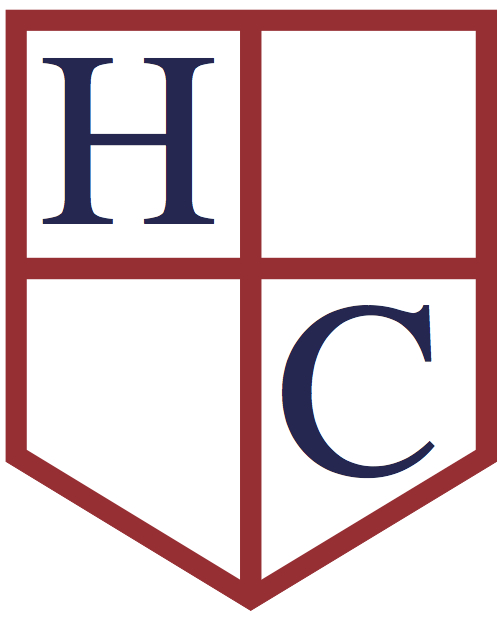 Week beginning: 30th March 2020Work to be undertaken at home over the course of this week.  Each day will consist of one English activity, one Maths activity and other tasks that should be completed during the week. Teacher’s Instructions: Thank you for the emails we have received this week. It is so nice hearing from you! We will send emails to the whole class each week so please remember to check them!This week we are starting a new Anna Hibiscus story! We know Anna well now and this story shows us more about her life in amazing Africa. In maths we are going to practice telling the time.  Our caterpillars have made their cocoons and are now hanging from the lid of the pot. I am going to carefully transfer them into the net to give them more space and wait for them to turn into butterflies!I will take photographs and keep you posted on what is happening. Thursdays and Fridays work is therefore mainly linked to caterpillars and butterflies! There are also tasks you can complete on Purple Mash. Login and look for the ‘2do’ section.See you all soon and please stay safe,Mrs Mole & Mrs ParrMondayMathsWhat time do you wake up? What time do have breakfast? lunch? Go to bed? Read the clocks today with your family and note down the different times you do things. Complete maths sheet 1 – time diary.Practise reading clocks with maths sheet 2 clocks.MondayEnglishRead the first few pages of our new Anna Hibiscus story.  Answer these questions about the text. See English sheet 1. MondayPhysical ActivityDo the Joe Wicks PE lesson!!! It’s tough! Can you complete all of the exercises?TuesdayMathsPlay with this online clock to see what times you can make. https://www.topmarks.co.uk/time/teaching-clockComplete maths sheet 3 time questions. TuesdayEnglishRead the next part of the story. Write a letter from one of the girls on the day they didn’t sell any oranges to someone in their family. What happened? Are they upset? Why? How do they feel about Anna? Write on English Sheet 2 or in your Home Learning BookTuesdayPhysical Activity Try some Cosmic Yoga: https://www.youtube.com/user/CosmicKidsYoga/videosTry Frozen, Trolls or Pokemon Yoga!Wednesday MathsPlay What’s the time Mr Wolf with your family! Make your own clock! Use maths sheet 4 or make your own out of a paper plate/paper. Wednesday EnglishDraw a poster to advertise Anna’s oranges. Can you use any adjectives? Finish the story! Answer the questions on English sheet 3.  Wednesday Physical Activity Can you invent your own game? What are the rules? Do you need a ball? How do you score points or goals?ThursdayMathsThe Cautious caterpillar multiplication and division cards. These are differentiated (1 star easiest to 3 stars hardest) Choose the questions you want to attempt and write your answers and show your working out in your green book. Ask your grown up to mark your work using the answers on the last card.ThursdayEnglishRead the Cautious Caterpillar guided reading story with a grown up. At the bottom of each page there are questions. Get your grown up to ask you the questions based on the story. Can you answer them correctly? (No need to write anything down).ThursdayPhysical Activity Make up your own exercise sequence. Eg: 5 star jumps, running on the spot for 10 seconds, 10 kangaroo jumps from side to side, climb the ladder for 10 seconds then rest. Repeat after a few minutes. Can you get someone in your family to have a go?FridayMathsMake the total sheet. These are differentiated money sheets (1 star easiest to 3 stars hardest) Pick your sheet, write the amount in your book and then draw the correct coins next to the amount. You only need to do one sheet. FridayEnglishRead the Cautious Caterpillar fact cards. Imagine the fact cards are answers to questions. Can you write 5 questions in your green book and answer them using one of these facts? Remember to use question marks at the end of each question.FridayPhysical Activity Make a mini obstacle course using different objects in the room. Can you jump, crawl, roll, hop and balance around the course to get to the other side of the room?  RE:    Start the Easter Story. You can read the story on the Topmarks website: https://www.topmarks.co.uk/easter/easterstory.aspxCan you write the story in your own words and add some lovely pictures?FoundationSubjects: Ongoing workHow is your recycling project going? Can you finish it and send me some pictures?Remember it can be writing, drawings, pictures, a scrapbook or a poster!Art: If you have some paint at home. Paint half a butterfly. Ask a grown up to help you with the outline if you are finding it tricky. Fold the paper over to make a symmetrical butterfly. Look at some pictures of butterflies. Can you make your pattern more detailed? If you don’t have paint draw some butterflies and colour them in with felt tips or crayons. Try to make your pattern symmetrical.